Муниципальное бюджетное учреждение дополнительного образования«ДОМ ДЕТСКОГО ТЕХНИЧЕСКОГО ТВОРЧЕСТВА СЕРНОВОДСКОГО МУНИЦИПАЛЬНОГО РАЙОНА»(МБУ ДО «ДДТТ Серноводского муниципального района»)Муниципальни бюджетни хьукмат тIетоьхначу хьехаран«БЕРИЙН ТЕХНИКИН КХОЛЛАРАЛЛИН Ц1А ЭНА-ХИШКАН МУНИЦИПАЛЬНИ КIОШТАН»(МБХЬТХЬ «БТКХЦ1 Эна-хишкан муниципальни кIоштан»)                                                        ПРИКАЗот 15.06.2021 г.                                                                                           №19-о/дс.СерноводскоеО зачислении детей 1 смены                 На основании личных заявлений родителей (законных представителей) о приеме в Летнюю школу в МБУ ДО «ДДТТ Серноводского муниципального района»,          ПРИКАЗЫВАЮ:Зачислить с 15.06.2021 г. по 25.06.2021 г. в Летнюю школу «Next» на первую смену следующих детей:Контроль над исполнением настоящего приказа оставляю за собой.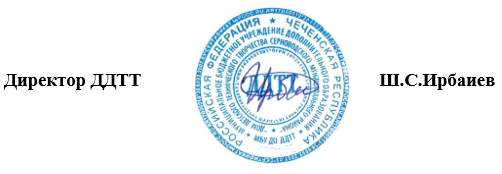 № п\пФ.И.О ребенкаДата рожденияАдрес (место проживания)Дышниева Марха Р 04.10.2006гКалинина 44Дышниева Раяна Р17.11.2007гКалинина 44Дышниева Аминат Р 28.08.2009гКалинина 44Дышниева Иман Р24.01.2012гКалинина 44Исмаилолва Амина Х28.01.2014гУ/С 51кв 8Исмаилов Лорс Х28.01.2014гУ/С51 кв8Кавтарова Ясмина А24.02.2010гУ/С 23кв 5Маргашвили Хеда Б08.11.2011гУ/С 58кв 5Маргашвили Иман Б11.09.2010гУ/С 58кв 5Маргашвили Хадижат А 22.01.2013гГрозненская 11Маргашвили Амина А24.08.2010гГрозненская 11Ульбиев Хамзат А 25.04.2008гД-Бедного 26Ульбиева Мата А  24.10.2009гД-Бедного 26Ульбиеав Бекхан А 22.01.2011гД-Бедного 26Шамилева Ясмина Х13.01.2010гУ/С 51кв 6Бихоев Султан Х12.03.2009гШерипова12Албастова Малижа М20.12.2008гГуциева 19Азимов Абубакар21.09.2009гДжанаралиева 30Абубакарова Хадишт25.04.2009гЧилаевых 42Начальников Билал Р05.08.2008гГрозненская2Хакимова Амина К28.10.2015гШериповаМежиева Алина К11.05.2010гШериповаМежиев Мохьмад К30.06.2011гШериповаХакимова Амина А06.02.2011гГорького12Хакимов Муса А07.10.2009гГорького 12Хакимова Айша А26.03.2011гМехтиева 17Хакимова Петимат А08.03.2009гМехтиева 17Хациева Суммая С 09.01.2010гГорького7Хациев Мухаммед С04.02.2012гГорького7Ажигов Магомед Р17.09.2009гРемесленнаяШамаев Мовсар Л09 10 2009гКиевская 4Шамаева Малика Л06 01 2010гКиевская  4Шамаева Мехрима Л  25 12 2012гКиевская 4Батыров Рахман Б07 12 2009гКалинина 44Исмаилолва Амина Х28.01.2014гБольничная8Ханчукаев Муса Х 28.01.2014гБольничная,24 Ханчукаев Байсангур Х24.02.2010гУ/С 23кв 5Ханчукаева Раяна Х 08.11.2009гБольничная 8 Авторганова Ясмина И 15.09.2010гУ/С 58кв 5Авторганова Амина А22.01.2012гШарипова 1Авторганов Ризван А07 11 2007гШарипова  11Ханчукаев Мохмад З25.04.2008гД-Бедного 26Магамерзуева Иман А  24.10.2012гул.Больничная,17Магамерзуева Селима  М22.01.2011гД-Бедного 26Шамилева Ясмина Х13.01.2010гУ/С 51кв 6Магамерзуев И А09 10 2009гБольничная 9Шамаев М Л06 01 2010гКиевская  4Магамерзуев Ю А25 12 2012гКиевская 4Батыров Рахман Б07 12 2009гКалинина 44Магамерзуев М А28.01.2014гБольничная8Ханчукаев М Х 28.01.2012гБольничная,24 Магамерзуев Э  М 24.02.2010гУ/С 23кв 5Ханчукаева Раяна Х 08.11.2009гБольничная 8 Магамерзуева А М15.09.2010гУ/С 58кв 5Авторганова Амина А22.01.2012гШарипова 1Авторганов Ризван А07 11 2007гШарипова  11Ханчукаев А З25.04.2006гД-Бедного 26Магамерзуева М М24.10.2012гул.Больничная,17Магамерзуева Селима  М22.01.2011г Больничная 11Шамаев У Х13.01.2010гКиевская 11Амагов Али Магомедович07.01.2008гул.Куйбышева,7Арсанукаева Аминат Алихан.15.08.2007гул.Бр.Чилаевых,47Бакаева Мата Рамзановна31.07.2008г1,пер.Советский,6Батаева  Аята Исаевна07.02.2007гул.Советская,3Бахаева Хеда Халитовна08.03.2008гул.Советская ,5Гайтукаев Рахьим  Висхаевич09.01.2007гул.Н.Асуева,48Гуциев Ислам Вахаевич16.10.2008гул.Рухлина ,14Жамалдаев Умар Замбекокич26.12.2007гул.Мехтиева,6Исмаилов Ирагим Асланович06.08.2007гул.Советская,89Катаева Жанетта Идрисовна08.11.2007гул.Висаитова,14/2Магоматов Абдул-Малик 26.11.2007гул.Бр.Чилаевых,6Магоматова Марет Бесланов.13.10.2007гул.Бр.Чилаевых,6Магомедова Раяна Асланбек.15.07.2008гул.Бр.Чилаевых,10Межиев  Мансур Шамильевич15.06.2007гул.Совтская,д.3,кв.2Мерзуева Рамина Султановна15.08.2008гул.Комсомольская,105Губашева Мата С.19 07 2008гАлдамова,8Губашев Хаджи С.23.12 2009гАлдамова,8Губашев Мовсар А.20.07.2010гСусуркаева,47Хабаева Ясмина М.14.04.2008гКурортная,72 кв.5Юнусов Магомед А.07.02.2008гАлдамова,5/3Ахметов Ахмед Т.17.12.2009гЗурабова,41Акуева Ясмина А.27.09.2009гСоветская пер.1Алапаев Магомед Г.19.01.2010гН.Асуева,55Алимов Абдул-Малик Р.09.12.2009гМазаева,5Гаирбеков Ибрагим З.05.12.2009гПервомайская,30Гаургашвили Селима Р.07 11 2007гШарипова  11Гелогаев Зураб И.11.12.2009гРостовская,4Дадаев Магмед-Амин М.07.03.2010гИзраилова,7Ирбаиева Элима Х03.08.2010гВисаитова,4Муртазов Расул Т05.05.2010гАсаева,13Сахаватова Петимат И.14.01.2012гВисаитова,5Тосуев Адам Б20.02.2011гМосковская,3Тосуева Медина А11.04.2012гШерипова,27Харачаева Ясмина Х.24.09.2011гБанная,11Харачоев Этери С.16.07.2011гБанная,13Харачоев Сиражди Р. 22.02.2012гБанная.11Солцаева Айшат М.20.10.2011г2-й пер.Висаитова,9Нукаева Сабила И.16.05.2011гВисаитова,5Накаев Юсуп М.11.09.2011гГуциева,2Гелогаева Камила И08.07.2011гГикало,28Газиева Бирлант Р16.04.2012гМичурина,2Бакаева Эмилат С-А23.07.2011гВисаитова,7Алапаев Ахмед Г11.05.2011гВисаитова.5Амаев Дауд Л01.07.2012гКирова,13Арсанукаева Иман А.21.06.2012гМичурина,15Борчашвили Айшат Исмаиловна07.11.2012гул.Хациева,114Дышниев Хасан Рамзанович04.03.2012гул..Бакиной,52Дураева Фердос Руслановна30.08.2012гул.Калинина,49Дутаев Турпал-Али адамович14.02.2013гул.Амриева,151Кураев Умар Русланович15.08.2012гУл.Хациева,42Кураев Амина Русланович26.04.2011гУл.Хациева,42Масарова Асилия Алихановна01.02.2013гУл.Хациева,140Мусаев Юсуп Виситович07.04.2013гУл.Первомайская,5Мержоева Мадина Исмаиловна18.11.2012гУл.Хациева,58Махаева Ясмина Арбиевна19.11.2012гПер.Заводская,1Ойсаева Раяна Руслановна23.11.2012гУл.Калинина,41Оздоева Макка Аслановна12.07.2012гУл.Пролетарская,Саламова Айшат Анзоровна14.11.2012гУл.Бершанская,47Тахаев Ибрагим Бесланович06.10.2012гул.Д-Бедного,9Хаяури Иман Беслановна03.10.2012гУл.Стрелковая,2Нукаева Хава Исаевна2006гул. Шарипова 40Кагиров Муслим Магомедович2007гул. Мазаева 22Ганжуева Луиза Ахмедовна2006гул. Московская 72 Гайтамиров Тамирлан Ахмедович2007гул. Мазаева 18Гайтимиров Расул Айдиевич2006гул. Гйтукаевых 39 Накаев Лимду С2007гул. Чилаева 18Лабазанова Максалина И2007гул. Больничная 31 Харачаев Абдул-Малик Р2007гул. Мазаева 22 Малышев Ясин Ахмудовича2006гул. Шерипова 30 Магомедов Арби Асламбекович2007гул. Адаева 27 Гехаев Лечи У2002гул.Горького 16 Джантимирову Аймани Ш2007гул. Больничная 27Ганижева С- Хусейна А2007гул. Умаевых 22 Бурсагова Раяна З2007гул. Алдамов 2 Мамышева Ясмина А2006гул. Куибышева 